POLÍTICAS DE FINANCIAMENTO PARA SISTEMAS DE EDUCAÇÃO INCLUSIVAFerramenta de autorrevisão da política de financiamentoA Agência Europeia para as Necessidades Especiais e a Educação Inclusiva (a Agência) é uma organização independente e autónoma. A Agência é cofinanciada pelos Ministérios da Educação dos países membros e pela Comissão Europeia através de uma subvenção de funcionamento no âmbito do programa Erasmus+ (2014–2020) da União Europeia (UE) no domínio da educação.As opiniões expressas neste documento por qualquer indivíduo não representam necessariamente as opiniões oficiais da Agência, dos seus países membros ou da Comissão.As contribuições dos parceiros do projeto no âmbito das atividades do projeto de Políticas de financiamento para sistemas de educação inclusiva são devidamente reconhecidas. Consultar o documento Políticas de financiamento para sistemas de educação inclusiva: quadro de orientação política para obter a lista de contribuintes.Editores: Amanda Watkins, Edda Óskarsdóttir e Serge EbersoldSão permitidos excertos deste documento desde que seja devidamente referenciada a fonte. Para mais informações sobre questões de direitos de autor, consulte a licença Creative Commons referenciada abaixo. Este documento deve ser referenciado da seguinte forma: Agência Europeia para as Necessidades Especiais e a Educação Inclusiva, 2018. Políticas de financiamento para sistemas de educação inclusiva: Ferramenta de autorrevisão da política de financiamento. (A. Watkins, E. Óskarsdóttir e S. Ebersold, eds.). Odense, DinamarcaTendo em vista uma maior acessibilidade, este documento está disponível em 25 línguas e em formato eletrónico acessível no Web site da Agência: www.european-agency.orgEsta é uma tradução de um texto original em inglês. Em caso de dúvida sobre a exatidão da informação no texto traduzido, consulte o texto inglês original.ISBN: 978-87-7110-856-9 (Eletrónico)© European Agency for Special Needs and Inclusive Education 2018www.european-agency.orgFerramenta de autorrevisão da política de financiamentoAs questões, as metas e os objetivos políticos identificados no Quadro de orientação política geral devem estar diretamente relacionados com as medidas políticas que devem ser tomadas nos diferentes níveis do sistema de educação inclusiva: escolar, local e nacional. O enquadramento das questões, das metas e dos objetivos identificados no Quadro de orientação política pode servir de base para rever situações atuais relacionadas com as políticas de financiamento e, posteriormente, para identificar as ações políticas que devem ser tomadas.O presente documento apresenta uma ferramenta de autorrevisão que pode ser utilizada para explorar as questões políticas relacionadas com o financiamento dos sistemas de educação inclusiva, nomeadamente:«Em que ponto nos encontramos?»«Onde queremos chegar?»«Como está a correr?»Utilização da ferramenta de autorrevisãoA Ferramenta de autorrevisão da política de financiamento foi desenvolvida para dois fins possíveis:Pode ser utilizada inicialmente como apoio à auditoria dos quadros de políticas e à identificação de uma base de referência de situações atuais.Após um período de alterações e de implementação das políticas, pode ser utilizada na monitorização da implementação das políticas e para identificar e reconhecer o progresso e os desenvolvimentos alcançados.Esta ferramenta de autorrevisão foi concebida para ser utilizada pelos legisladores responsáveis pelo desenvolvimento e pela implementação das políticas de educação inclusiva a nível nacional, regional e/ou local. A ferramenta tem a intenção clara de funcionar como um apoio à reflexão no âmbito das políticas de financiamento para a educação inclusiva, atuando os decisores em diferentes setores sociais – educação, saúde, bem-estar, etc. – a nível nacional, regional e/ou local.Quando utilizada entre grupos de profissionais, a informação recolhida pela ferramenta pode potencialmente:promover discussões que envolvam questões-chave comuns;conduzir a entendimentos comuns relativamente a conceitos-chave transversais aos diferentes setores;fornecer um mapeamento das barreiras e dos facilitadores identificados para a implementação da política de financiamento;apoiar uma reflexão em grupo que conduza à identificação de metas e prioridades comuns para ações futuras.Preenchimento da ferramenta de autorrevisãoOs quadros abaixo baseiam-se na ideia de um continuum progressivo no desenvolvimento de políticas abrangentes de financiamento dos sistemas de educação inclusiva.Cada quadro contém duas colunas de texto que representam os extremos de situações políticas atuais (pontos de partida das políticas e situações políticas ideais). Estas colunas são separadas por colunas sombreadas.Os textos na coluna da esquerda indicam os pontos de partida das políticas – isto é, as ações políticas relativamente a uma área específica são limitadas ou inexistentes.Entre as colunas de texto dos pontos de partida das políticas e das situações políticas ideais, existem várias colunas sombreadas que contêm símbolos de setas. Estas indicam um continuum progressivo em direção à situação política ideal.A coluna seguinte contém textos que indicam as situações políticas ideais – isto é, estão a ser tomadas medidas políticas abrangentes e integradas relativamente a uma área específica.A seguir, existe uma coluna para indicar evidências e possíveis comentários. Esta coluna permite que os utilizadores forneçam informações relativas às fontes das suas avaliações, bem como esclarecimentos ou comentários avaliativos relacionados com assuntos específicos. O registo destas informações pode ser igualmente utilizado como ponto de partida para a discussão relacionada com as evidências relativas às áreas que podem servir de base de trabalho e às áreas a desenvolver.A última coluna destina-se a indicar as potenciais prioridades e possíveis caminhos futuros. Esta coluna é disponibilizada para que os utilizadores possam identificar possíveis passos relacionados com assuntos específicos que podem vir a ser dados no futuro.Ao preencher todos os itens nos quadros, é possível ter uma perceção do perfil global de pontos fortes e desafios da atual situação política.A ferramenta não fornece qualquer «classificação» para os  símbolos das setas que indicam um continuum progressivo. O objetivo é que os países/utilizadores discutam e cheguem a um acordo relativamente à sua própria escala de classificação que se articule com ferramentas semelhantes que possam utilizar, aplicando marcadores aos pontos fortes das políticas e às áreas para reflexão já utilizados no âmbito dos respetivos contextos de trabalho.Os utilizadores devem indicar a posição no continuum das políticas atuais do respetivo país. Assim, será possível criar um perfil global dos pontos fortes e das áreas para reflexão identificados relativamente às estratégias atuais relacionadas com o financiamento de sistemas de educação inclusiva. As partes interessadas podem utilizar este perfil para identificar as áreas que podem ser usadas como base de trabalho e as áreas a desenvolver.Este processo é considerado essencial para encontrar soluções que permitam ultrapassar barreiras e identificar ações políticas prioritárias associadas ao enquadramento das questões, das metas e dos objetivos do financiamento de políticas.As questões, as metas e os objetivos transversais da política de financiamento são apresentados nos quadros da seguinte forma:As quatro questões transversais são apresentadas como títulos das secções.As metas da política são apresentadas como subtítulos. São redigidas na forma de questões-chave para consideração e avaliação gerais.Os objetivos específicos da política de financiamento são os elementos que devem ser classificados. São apresentados como declarações opostas em cada um dos extremos do continuum progressivo.Adaptação da ferramenta de autorrevisãoO material apresentado nos quadros é aberto e pode ser adaptado e desenvolvido de modo a corresponder a situações específicas nacionais ou locais, conforme necessário (consultar a licença Creative Commons incluída no presente documento para obter informações mais detalhadas). A ferramenta atual pode ser adaptada pelas partes interessadas do país para ser utilizada em situações específicas a nível regional ou local. Pode ser igualmente adaptada em diferentes versões para ser utilizada em grupos de escolas ou escolas individuais, possivelmente através da utilização de diferentes formatos ou suportes de apresentação.Espera-se que os utilizadores adaptem os materiais de variadas formas, à medida das suas necessidades.Secção 1. A necessidade de garantir que todos os alunos sejam incluídos de forma eficaz em oportunidades de ensino adequadas1.1 Em que medida existe um compromisso político transversal relativamente ao direito à educação inclusiva para todos os alunos?1.2 Em que medida é que os mecanismos de alocação de recursos apoiam a implementação da educação inclusiva, no âmbito dos contextos locais, recorrendo a uma abordagem baseada na comunidade?1.3 Em que medida é que os mecanismos de alocação de recursos apoiam o desenvolvimento das escolas e o desenvolvimento das capacidades para a educação inclusiva?Secção 2. Necessidade de promover uma abordagem de desenvolvimento escolar para a educação inclusiva2.1 Os incentivos para a disponibilização de ambientes de aprendizagem favoráveis estão disponíveis em todas as escolas?2.2 Em que medida é prestado apoio às escolas para que estas assumam autonomamente a responsabilidade de satisfazerem todas as necessidades dos alunos?2.3 Em que medida está a implementação da educação inclusiva integrada nos mecanismos de garantia de qualidade ao nível da escola?Secção 3. Necessidade de proporcionar ambientes de aprendizagem inovadores e flexíveis3.1 Em que medida é que os sistemas de alocação de recursos e de apoio promovem estratégias de desenvolvimento das capacidades nos diferentes níveis do sistema?3.2 Em que medida é que os contextos individuais e especiais são apoiados de maneira eficaz para que atuem como um recurso para os contextos regulares?3.3 Em que medida está a educação inclusiva incorporada em todas as oportunidades de desenvolvimento profissional?Secção 4. Necessidade de garantir sistemas transparentes e responsáveis ​​de educação inclusiva4.1 Estão disponíveis estratégias de governação que envolvam vários níveis e várias partes interessadas que promovam eficazmente sistemas coordenados de educação inclusiva?4.2 Em que medida foi apoiada e efetuada a passagem de mecanismos de controlo processual para sistemas em que as principais partes interessadas são claramente responsabilizadas pela educação inclusiva?4.3 Em que medida é que as metas e os objetivos da educação inclusiva sustentam o quadro de garantia de qualidade?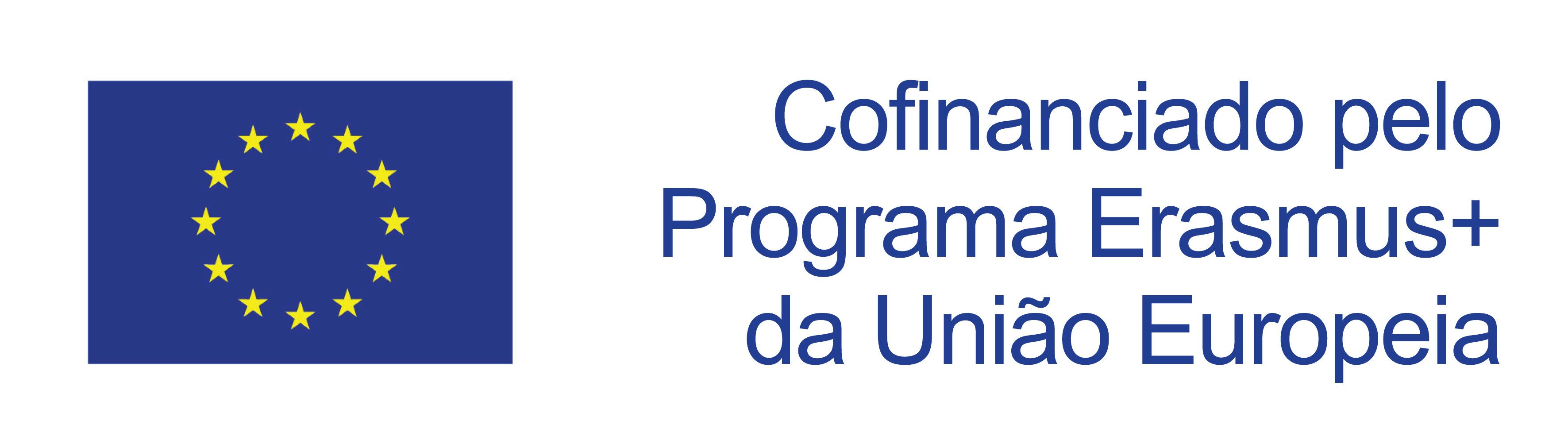 O apoio da Comissão Europeia para a produção desta publicação não constitui um aval do conteúdo, que reflete apenas as opiniões dos autores, não podendo a Comissão ser responsabilizada por qualquer utilização que venha a ser feita da informação nela contida.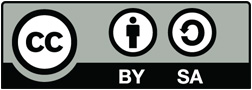 © 2018 pela European Agency for Special Needs and Inclusive Education. Políticas de financiamento para sistemas de educação inclusiva: Ferramenta de autorrevisão da política de financiamento. O presente trabalho é um Recurso educativo aberto. Este trabalho está licenciado sob a Licença Creative Commons Atribuição-CompartilhaIgual 4.0 Internacional. Para ver uma cópia desta licença, visite http://creativecommons.org/licenses/by-sa/4.0/ ou envie uma carta para Creative Commons, PO Box 1866, Mountain View, CA 94042, USA.SecretariadoDelegação em BruxelasØstre Stationsvej 33DK-5000 Odense C DenmarkTel.: +45 64 41 00 20secretariat@european-agency.orgRue Montoyer, 21BE-1000 Brussels BelgiumTel.: +32 2 213 62 80brussels.office@european-agency.orgPontos de partida das políticasSituações políticas ideaisEvidências/comentáriosPotenciais prioridades/caminhos futuros1.1.1 O compromisso financeiro para a educação inclusiva é limitado ou inexistente.O compromisso financeiro para a educação inclusiva está claramente expresso e implementado1.1.2 O compromisso financeiro para a excelência de todas as partes interessadas do sistema é limitado ou inexistenteO compromisso financeiro para a excelência de todas as partes interessadas do sistema está claramente expresso e implementado1.1.3 O compromisso para o desenvolvimento de medidas de apoio diversificadas e dotadas de recursos adequados destinadas aos alunos e às partes interessadas é limitado ou inexistenteO compromisso para o desenvolvimento de medidas de apoio diversificadas e dotadas de recursos adequados destinadas aos alunos e às partes interessadas está claramente expresso e implementadoPontos de partida das políticasSituações políticas ideaisEvidências/comentáriosPotenciais prioridades/caminhos futuros1.2.1 Os recursos necessários para implementar a educação inclusiva como uma tarefa-chave e uma área de responsabilidade em todos os níveis da tomada de decisões (nível nacional, local e escolar) não estão disponíveisOs recursos necessários para implementar a educação inclusiva como uma tarefa-chave e área de responsabilidade em todos os níveis da tomada de decisões (nível nacional, local e escolar) estão amplamente disponíveis1.2.2 Os recursos necessários para que as escolas implementem a sua responsabilidade social relativamente à educação inclusiva não estão disponíveisOs recursos necessários para que as escolas implementem a sua responsabilidade social relativamente à educação inclusiva estão amplamente disponíveis1.2.3 Os recursos específicos e direcionados necessários para que as escolas satisfaçam todas as diversas necessidades dos alunos não estão disponíveisOs recursos específicos e direcionados necessários para que as escolas satisfaçam todas as diversas necessidades dos alunos estão amplamente disponíveisPontos de partida das políticasSituações políticas ideaisEvidências/comentáriosPotenciais prioridades/caminhos futuros1.3.1 Existe um desequilíbrio entre as abordagens de financiamento baseado nas necessidades (baseado nos recursos utilizados) e as abordagens de financiamento global da escola (baseado na avaliação dos resultados)Foi implementado de forma eficaz um equilíbrio sustentável entre as abordagens de financiamento global da escola (baseado na avaliação dos resultados) e as abordagens de financiamento baseado nas necessidades (baseado nos recursos utilizados)1.3.2 Os recursos disponíveis para o desenvolvimento de comunidades de aprendizagem inclusiva são limitados ou inexistentes Está disponível um vasto conjunto de recursos para o desenvolvimento de comunidades de aprendizagem inclusivaPontos de partida das políticasSituações políticas ideaisEvidências/comentáriosPotenciais prioridades/caminhos futuros2.1.1 O apoio financeiro direcionado disponível para as escolas e os alunos em risco de insucesso escolar é limitado ou inexistenteEstá disponível um conjunto de possibilidades de apoio financeiro direcionado para as escolas e alunos em risco de insucesso escolar2.1.2 Os recursos disponíveis para apoiar o trabalho eficaz no âmbito das redes de aprendizagem são limitados ou inexistentesEstá disponível um vasto conjunto de recursos para apoiar um trabalho eficaz no âmbito das redes de aprendizagemPontos de partida das políticasSituações políticas ideaisEvidências/comentáriosPotenciais prioridades/caminhos futuros2.2.1 Os graus de flexibilidade para a utilização do financiamento público são limitados ou inexistentesExistem graus de flexibilidade claramente expressos e verificados de forma eficaz para a utilização do financiamento público2.2.2 A flexibilidade ao nível das escolas relativamente aos currículos, aos processos de avaliação e à alocação de recursos é limitada ou inexistenteExistem graus de flexibilidade claramente expressos e verificados relativamente aos currículos, aos processos de avaliação e à alocação de recursosPontos de partida das políticasSituações políticas ideaisEvidências/comentáriosPotenciais prioridades/caminhos futuros2.3.1 Os recursos disponíveis para apoiar as escolas na implementação da descentralização da liderança são limitados ou inexistentesEstá disponível um vasto conjunto de recursos para apoiar as escolas na implementação da descentralização da liderança2.3.2 Não existe um quadro de mecanismos de alocação de recursos para ambientes de aprendizagem de apoio e inovadoresExiste um quadro de mecanismos de alocação de recursos eficaz necessários para a existência de ambientes de aprendizagem de apoio e inovadoresPontos de partida das políticasSituações políticas ideaisEvidências/comentáriosPotenciais prioridades/caminhos futuros3.1.1 Os recursos de apoio às estratégias locais de desenvolvimento das capacidades baseadas na comunidade não estão disponíveisOs recursos de apoio às estratégias locais de desenvolvimento das capacidades baseadas na comunidade estão amplamente disponíveis3.1.2 Os recursos para apoiar as estratégias de desenvolvimento das capacidades baseadas na escola são limitados ou inexistentesEstá disponível um vasto conjunto de recursos para apoiar as estratégias de desenvolvimento das capacidades baseadas na escola3.1.3 Os recursos para as estratégias de desenvolvimento das capacidades relativamente à prestação de apoio externo às necessidades dos alunos são limitados ou não são específicos e direcionadosOs recursos específicos e direcionados para as estratégias de desenvolvimento das capacidades relativamente à prestação de apoio externo às necessidades dos alunos estão amplamente disponíveisPontos de partida das políticasSituações políticas ideaisEvidências/comentáriosPotenciais prioridades/caminhos futuros3.2.1 Os incentivos para que os contextos especiais atuem como centros de recursos para apoiar o setor regular são limitados ou inexistentesEstá disponível um vasto conjunto de incentivos para que os contextos especiais atuem como centros de recursos para apoiar o setor regular3.2.2 Não estão disponíveis os recursos necessários para garantir que as questões relativas à educação inclusiva são incorporadas em toda a formação em estágio e em serviço de especialistas que trabalham em contextos distintosEstá disponível um conjunto de recursos para garantir que as questões relativas à educação inclusiva são incorporadas em toda a formação em estágio e em serviço de especialistas que trabalham em contextos distintosPontos de partida das políticasSituações políticas ideaisEvidências/comentáriosPotenciais prioridades/caminhos futuros3.3.1 Os recursos para incorporar a educação inclusiva em todas as oportunidades de formação/educação de professores são limitados ou inexistentesOs recursos necessários para incorporar a educação inclusiva em todas as oportunidades de formação/educação de professores estão amplamente disponíveis3.3.2 Os recursos para promover as capacidades de liderança para o desenvolvimento de escolas inclusivas são limitados ou inexistentesOs recursos necessários para promover as capacidades de liderança para o desenvolvimento de escolas inclusivas estão amplamente disponíveis3.3.3 Os recursos para incluir os pais nas oportunidades de formação/desenvolvimento são limitados ou inexistentesOs recursos necessários para incluir os pais nas oportunidades de formação/desenvolvimento estão amplamente disponíveisPontos de partida das políticasSituações políticas ideaisEvidências/comentáriosPotenciais prioridades/caminhos futuros4.1.1 Os mecanismos de governação e de alocação de recursos necessários para promover e orientar o trabalho das redes de escolas não estão disponíveisEstão disponíveis e amplamente implementados os mecanismos de governação e de alocação de recursos eficazes necessários para promover e orientar o trabalho das redes de escolas4.1.2 Os mecanismos de governação e de alocação de recursos necessários para promover e orientar a colaboração horizontal a nível local, a alocação de recursos e a tomada de decisões em todas as comunidades locais não estão disponíveisEstão disponíveis e amplamente implementados os mecanismos de governação e de alocação de recursos eficazes necessários para promover e orientar a colaboração horizontal a nível local, a alocação de recursos e a tomada de decisões em todas as comunidades locais4.1.3 Os mecanismos de governação e de alocação de recursos necessários para garantir um quadro de apoio eficaz, profissional e interdisciplinar não estão disponíveisEstão disponíveis e amplamente implementados os mecanismos de governação e de alocação de recursos eficazes necessários para garantir um quadro de apoio eficaz, profissional e interdisciplinar4.1.4 Os recursos necessários para garantir a existência de um quadro interministerial de governação eficaz e eficiente não estão disponíveisEstão disponíveis recursos dedicados para garantir a existência de um quadro interministerial de governação eficaz e eficiente Pontos de partida das políticasSituações políticas ideaisEvidências/comentáriosPotenciais prioridades/caminhos futuros4.2.1 Não existe qualquer ligação entre o financiamento da educação inclusiva e a planificação de recursos baseada em evidênciasA ligação entre o financiamento da educação inclusiva e a planificação de recursos baseada em evidências é clara e está incorporada na política e na implementação4.2.2 Os recursos necessários para implementar mecanismos de monitorização que relacionem a utilização de recursos pelas escolas com evidências de progresso em direção às metas de eficiência e equidade não estão disponíveisEstão disponíveis recursos dedicados para implementar mecanismos de monitorização que relacionem a utilização de recursos pelas escolas com evidências de progresso em relação às metas de eficiência e equidade4.2.3 O financiamento da educação inclusiva não está relacionado com o quadro de metas e indicadores do sistema para a educação inclusivaO financiamento da educação inclusiva está relacionado com e é estabelecido em função de um quadro de metas e indicadores do sistema para a educação inclusiva4.2.4 Os recursos necessários para incorporar as questões da educação inclusiva em todos os sistemas de reporte e divulgação não estão disponíveisEstão disponíveis recursos dedicados para incorporar de forma eficaz as questões da educação inclusiva em todos os sistemas de reporte e divulgaçãoPontos de partida das políticasSituações políticas ideaisEvidências/comentáriosPotenciais prioridades/caminhos futuros4.3.1 Os mecanismos de alocação de recursos necessários para garantir a incorporação das questões da educação inclusiva em todos os sistemas de garantia de qualidade não são evidentes ou não estão disponíveisEstão disponíveis mecanismos de alocação de recursos claros e eficazes para garantir a incorporação das questões da educação inclusiva em todos os sistemas de garantia de qualidade4.3.2 Os recursos necessários para desenvolver e implementar as ferramentas e as ferramentas de garantia de qualidade da educação inclusiva não estão disponíveisEstão disponíveis e a funcionar de forma eficaz os recursos necessários para desenvolver e implementar as ferramentas e os mecanismos de garantia de qualidade da educação inclusiva